MC-730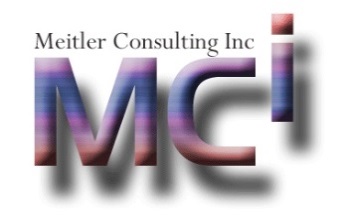 Safety Data Sheet    				Revision Date:  01/07/21	SECTION 1: IDENTIFICATION                                           Product Identifier Product Form: Mixture Product Name:  	MC-730	 Intended Use of the Product    Municipal and industrial water and wastewater treatment for the removal of turbidity, color, suspended solids and phosphorus. Sludge compaction and volume reduction. Lagoon treatment. Oily wastewater clarification and dissolved air flotation. Emulsion breaking. Paper machine pitch control. Retention and drainage aid, pitch control, and neutral size bonding agent for paper machines operating in the pH range of 6.0 to 7.8. Point of application to the paper machine is critical in obtaining maximum benefit. This product may be used on fourdrinier and cylinder machines, as well as twin wire formers. It is effective for a variety of paper and board grades. Name, Address, and Telephone of the Responsible Party Manufacturer    Meitler Consulting, Inc.16979 Chieftain RoadTonganoxie, KS  66086For SDS Info: (913) 422-9339 www.mciclay.com Emergency Telephone Number    	Emergency Number 	: 	US: CHEMTREC +1-800-424-9300 For Chemical Emergency, Spill, Leak, Fire, Exposure, or Accident, call CHEMTREC – Day or Night SECTION 2: HAZARDS IDENTIFICATION 	 Classification of the Substance or Mixture GHS Classification  Eye Irrit. 2A 	H319  Full text of hazard classes and H-statements : see section 16 Label Elements GHS Labeling  	Hazard Pictograms 	: 		 	 	 	 	 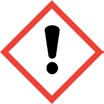 Other Hazards  Exposure may aggravate pre-existing eye, skin, or respiratory conditions. Unknown acute toxicity    No data available SECTION 3: COMPOSITION/INFORMATION ON INGREDIENTS 	 Mixture Full text of H-phrases: see section 16 *Percentages are listed in weight by weight percentage (w/w%) for liquid and solid ingredients. Gas ingredients are listed in volume by volume percentage (v/v%). +The actual concentration of the ingredient(s) is withheld as a trade secret in accordance with Regulations Amending the Hazardous Products Regulations (HPR) SOR/2018-68 and 29 CFR 1910.1200. SECTION 4: FIRST AID MEASURES 	 Description of First-aid Measures General: Never give anything by mouth to an unconscious person. If you feel unwell, seek medical advice (show the label where possible). Inhalation: When symptoms occur: go into open air and ventilate suspected area. Obtain medical attention if breathing difficulty persists. Skin Contact: Remove contaminated clothing. Drench affected area with water for at least 15 minutes. Obtain medical attention if irritation develops or persists. Eye Contact: Rinse cautiously with water for at least 15 minutes. Remove contact lenses, if present and easy to do. Continue rinsing. Obtain medical attention. Ingestion: Rinse mouth. Do NOT induce vomiting. Obtain medical attention. Most Important Symptoms and Effects Both Acute and Delayed General: Causes serious eye irritation. Inhalation: Prolonged exposure may cause irritation. Skin Contact: Prolonged exposure may cause skin irritation. Eye Contact: Contact causes severe irritation with redness and swelling of the conjunctiva. Ingestion: Ingestion may cause adverse effects. Chronic Symptoms: None expected under normal conditions of use. Indication of Any Immediate Medical Attention and Special Treatment Needed   If exposed or concerned, get medical advice and attention. If medical advice is needed, have product container or label at hand. SECTION 5: FIRE-FIGHTING MEASURES 	 Extinguishing Media Suitable Extinguishing Media: Water spray, dry chemical, foam, carbon dioxide.  Unsuitable Extinguishing Media: Do not use a heavy water stream. Use of heavy stream of water may spread fire.  Special Hazards Arising From the Substance or Mixture Fire Hazard: Not considered flammable but may burn at high temperatures.  Explosion Hazard: Product is not explosive.  Reactivity: May be corrosive to metals.  Contact with metals may evolve flammable hydrogen gas. Advice for Firefighters Precautionary Measures Fire: Exercise caution when fighting any chemical fire.  Firefighting Instructions: Use water spray or fog for cooling exposed containers. Protection During Firefighting: Do not enter fire area without proper protective equipment, including respiratory protection.  Hazardous Combustion Products: Aluminum oxides. Hydrogen chloride.  Reference to Other Sections Refer to Section 9 for flammability properties. SECTION 6: ACCIDENTAL RELEASE MEASURES 	 Personal Precautions, Protective Equipment and Emergency Procedures  General Measures: Avoid breathing (vapor, mist, spray). Avoid all contact with skin, eyes, or clothing. For Non-Emergency Personnel  Protective Equipment: Use appropriate personal protective equipment (PPE). Emergency Procedures: Evacuate unnecessary personnel. For Emergency Personnel  Protective Equipment: Equip cleanup crew with proper protection. Emergency Procedures: Upon arrival at the scene, a first responder is expected to recognize the presence of dangerous goods, protect oneself and the public, secure the area, and call for the assistance of trained personnel as soon as conditions permit. Ventilate area. Environmental Precautions  Prevent entry to sewers and public waters. Methods and Materials for Containment and Cleaning Up  For Containment: Contain any spills with dikes or absorbents to prevent migration and entry into sewers or streams. Methods for Cleaning Up: Clean up spills immediately and dispose of waste safely. Transfer spilled material to a suitable container for disposal. Contact competent authorities after a spill. Reference to Other Sections   See Section 8 for exposure controls and personal protection and Section 13 for disposal considerations. SECTION 7: HANDLING AND STORAGE Precautions for Safe Handling  Additional Hazards When Processed: Handle in accordance with standard industrial practices, and ensure appropriate ventilation. Avoid all contact with skin, eyes, clothing. Do not release into the environment. Hydrochloric acid fumes may be generated if heated. Precautions for Safe Handling:  Wash hands and other exposed areas with mild soap and water before eating, drinking or smoking and when leaving work. Avoid breathing vapors, mist, spray. Avoid contact with skin, eyes and clothing. Hygiene Measures: Handle in accordance with good industrial hygiene and safety procedures.       Conditions for Safe Storage, Including Any Incompatibilities    Technical Measures: Comply with applicable regulations. Storage Conditions: Keep container closed when not in use. Store in a dry, cool place. Keep/Store away from extremely high or low temperatures and incompatible materials. Incompatible Materials: Strong acids, strong bases, strong oxidizers. Specific End Use(s)      	 Municipal and industrial water and wastewater treatment for the removal of turbidity, color, suspended solids and phosphorus. Sludge compaction and volume reduction. Lagoon treatment. Oily wastewater clarification and dissolved air flotation. Emulsion breaking. Paper machine pitch control. Retention and drainage aid, pitch control, and neutral size bonding agent for paper machines operating in the pH range of 6.0 to 7.8. Point of application to the paper machine is critical in obtaining maximum benefit. This product may be used on fourdrinier and cylinder machines, as well as twin wire formers. It is effective for a variety of paper and board grades. SECTION 8: EXPOSURE CONTROLS/PERSONAL PROTECTION Control Parameters  For substances listed in section 3 that are not listed here,  there are no established Exposure limits from the manufacturer, supplier, importer, or the appropriate advisory agency including: ACGIH (TLV), AIHA (WEEL), NIOSH (REL), OSHA (PEL), Canadian provincial governments, or the Mexican government. Exposure Controls Appropriate Engineering Controls: Emergency eye wash fountains and safety showers should be available in the immediate vicinity of any potential exposure. Ensure adequate ventilation, especially in confined areas. Ensure all national/local regulations are observed. Personal Protective Equipment: Gloves. Protective clothing. Protective goggles. 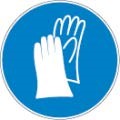 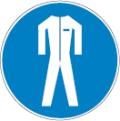 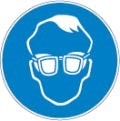 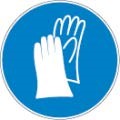 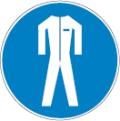 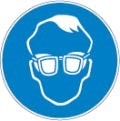 Materials for Protective Clothing: Chemical resistant clothing materials and fabrics. Hand Protection: Wear protective gloves. Eye Protection: Chemical safety goggles. Skin and Body Protection: Wear suitable protective clothing. Respiratory Protection: If exposure limits are exceeded or irritation is experienced, approved respiratory protection should be worn. In case of inadequate ventilation, oxygen deficient atmosphere, or where exposure levels are not known wear approved respiratory protection.   Other Information: When using, do not eat, drink or smoke. Reactivity: May be corrosive to metals.  Contact with metals may evolve flammable hydrogen gas. Chemical Stability: Stable under recommended handling and storage conditions (see section 7). Possibility of Hazardous Reactions:  Hazardous polymerization will not occur. Conditions to Avoid: Extremely high or low temperatures, and incompatible materials. Incompatible Materials: Strong acids, strong bases, strong oxidizers. Hazardous Decomposition Products: None expected under normal conditions of use. SECTION 11: TOXICOLOGICAL INFORMATION Information on Toxicological Effects - Product Acute Toxicity (Oral): Not classified Acute Toxicity (Dermal): Not classified Acute Toxicity (Inhalation): Not classified LD50 and LC50 Data: Not available Skin Corrosion/Irritation: Not classified pH: 2.5 - 4.4 Eye Damage/Irritation: Causes serious eye irritation. pH: 2.5 - 4.4 Respiratory or Skin Sensitization: Not classified Germ Cell Mutagenicity: Not classified Carcinogenicity: Not classified Specific Target Organ Toxicity (Repeated Exposure): Not classified Reproductive Toxicity: Not classified Specific Target Organ Toxicity (Single Exposure): Not classified  Aspiration Hazard: Not classified Symptoms/Effects After Inhalation: Prolonged exposure may cause irritation. Symptoms/Effects After Skin Contact: Prolonged exposure may cause skin irritation. Symptoms/Effects After Eye Contact: Contact causes severe irritation with redness and swelling of the conjunctiva. Symptoms/Effects After Ingestion: Ingestion may cause adverse effects. Chronic Symptoms: None expected under normal conditions of use. Information on Toxicological Effects - Ingredient(s) LD50 and LC50 Data:      SECTION 12: ECOLOGICAL INFORMATION Toxicity   Ecology - General: Not classified. Persistence and Degradability   Mobility in Soil    Not available Other Adverse Effects     	 Other Information: Avoid release to the environment. SECTION 13: DISPOSAL CONSIDERATIONS Waste Disposal Recommendations: Dispose of waste material in accordance with all local, regional, national, provincial, territorial and international regulations. Additional Information: Container may remain hazardous when empty. Continue to observe all precautions. Ecology - Waste Materials: Avoid release to the environment. SECTION 14: TRANSPORT INFORMATION Not regulated for transport according to: US DOT, IMDG, IATA, and Canada's TDG. SECTION 15: REGULATORY INFORMATION US Federal Regulations SARA 311/312    US TSCA Flags   Not present US State Regulations California Proposition 65 State Right-To-Know Lists Canadian Regulations International Inventories/Lists SECTION 16: OTHER INFORMATION, INCLUDING DATE OF PREPARATION OR LAST REVISION   	Revision Date 	: 01/07/2021 Revision Summary NFPA Health Hazard 	: 	1 - Exposure could cause irritation but only minor residual injury even if no treatment is given. 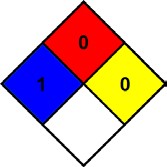 NFPA Fire Hazard 	: 	0 - Materials that will not burn under typical dire conditions NFPA Reactivity Hazard 	: 	0 - Normally stable, even under fire exposure conditions, and are not reactive with water. ------ ------ International Inventories/Lists AICS – Australian Inventory of Chemical Substances ACGIH – American Conference of Governmental Industrial Hygienists ISHL - Japan Industrial Safety and Health Law LC50 - Median Lethal Concentration AIHA – American Industrial Hygiene Association ATE - Acute Toxicity Estimate BCF  - Bioconcentration factor BEI - Biological Exposure Indices (BEI) CAS No. - Chemical Abstracts Service number CERCLA RQ - Comprehensive Environmental Response, Compensation, and Liability Act - Reportable Quantity CICR - Turkish Inventory and Control of Chemicals DOT – 49 CFR – US Department of Transportation – Code of Federal Regulations Title 49 – Transportation. EC50 - Median effective concentration ECL - Korea Existing Chemicals List EINECS - European Inventory of Existing Commercial Chemical Substances ELINCS - European List of Notified Chemical Substances EmS - IMDG Emergency Schedule Fire & Spillage  ENCS - Japanese Existing and New Chemical Substances Inventory EPA – Environmental Protection Agency EPCRA 304 RQ – EPCRA 304 Extremely Hazardous Substance Emergency Planning and Community Right-to-Know-Act – Reportable Quantity ERAP Index – Emergency Response Assistance Plan Quantity Limit ErC50 - EC50 in Terms of Reduction Growth Rate ERG code (IATA) - Emergency Response Drill Code as found in the International Civil Aviation Organization (ICAO) ERG No. - Emergency Response Guide Number HCCL - Hazard Communication Carcinogen List HMIS – Hazardous Materials Information System IARC - International Agency for Research on Cancer IATA - International Air Transport Association – Dangerous Goods Regulations IDLH - Immediately Dangerous to Life or Health IECSC - Inventory of Existing Chemical Substances Produced or Imported in China IMDG - International Maritime Dangerous Goods Code  INSQ - Mexican National Inventory of Chemical Substances LD50 - Median Lethal Dose LOAEL - Lowest Observed Adverse Effect Level LOEC - Lowest-observed-effect Concentration NFPA 704 – National Fire Protection Association - Standard System for the Identification of the Hazards of Materials for Emergency Response NIOSH - National Institute for Occupational Safety and Health NLP - Europe No Longer Polymers List NOAEL - No-Observed Adverse Effect Level NOEC - No-Observed Effect Concentration NZIOC - New Zealand Inventory of Chemicals OEL - Occupational Exposure Limits OSHA – Occupational Safety and Health Administration PEL - Permissible Exposure Limits PICCS - Philippine Inventory of Chemicals and Chemical Substances PDSCL - Japan Poisonous and Deleterious Substances Control Law PPE – Personal Protective Equipment PRTR - Japan Pollutant Release and Transfer Register REL - Recommended Exposure Limit SADT - Self Accelerating Decomposition Temperature SARA - Superfund Amendments and Reauthorization Act SARA 302 - Section 302, 40 CFR Part 355 SARA 311/312 - Sections 311 and 312, 40 CFR Part 370 Hazard Categories SARA 313 - Section 313, 40 CFR Part 372 SRCL - Specifically Regulated Carcinogen List STEL - Short Term Exposure Limit SVHC – European Candidate List of Substance of Very High Concern TDG – Transport Canada Transport of Dangerous Goods Regulations TLM - Median Tolerance Limit TLV - Threshold Limit Value TPQ - Threshold Planning Quantity TSCA – United StatesToxic Substances Control Act  TWA - Time Weighted Average WEEL - Workplace Environmental Exposure Levels Handle product with due care and avoid unnecessary contact. This information is supplied under U.S. OSHA’S “Right to Know” (29 CFR 1910.1200) and Canada’s WHMIS regulations. Although certain hazards are described herein, we cannot guarantee these are the only hazards that exist. The information contained herein is based on data available to us and is believed to be true and accurate but it is not offered as a product specification. No warranty, expressed or implied, regarding the accuracy of this data, the hazards connected with the use of the product, or the results to be obtained from the use thereof, is made and Meitler Consulting, Inc. and its affiliates assume no responsibility. GHS07 Signal Word : Warning Hazard Statements : H319 - Causes serious eye irritation. Precautionary Statements : P264 - Wash hands, forearms, and other exposed areas thoroughly after handling. P280 - Wear protective gloves, protective clothing, and eye protection. P305+P351+P338 - IF IN EYES: Rinse cautiously with water for several minutes. Remove contact lenses, if present and easy to do. Continue rinsing. P337+P313 - If eye irritation persists: Get medical advice/attention. Name Product Identifier %* GHS Ingredient Classification Water (CAS No) 7732-18-5 30 - 55 Not classified Aluminum chloride, basic (CAS No) 1327-41-9 45 - 70+ Eye Irrit. 2A, H319 SECTION 9: PHYSICAL AND CHEMICAL PROPERTIES SECTION 9: PHYSICAL AND CHEMICAL PROPERTIES SECTION 9: PHYSICAL AND CHEMICAL PROPERTIES Information on Basic Physical and Chemical Properties 	Physical State 	: 	Liquid Information on Basic Physical and Chemical Properties 	Physical State 	: 	Liquid Information on Basic Physical and Chemical Properties 	Physical State 	: 	Liquid Appearance : Colorless Odor : Not available Odor Threshold : Not available pH : 2.5 - 4.4 Evaporation Rate : Not available Melting Point : -12 – -1 °C (10 – 30 °F ) Freezing Point : Not available Boiling Point : Not available Flash Point : Not Flammable  Auto-ignition Temperature : Not available Decomposition Temperature : Not available Flammability (solid, gas) : Not applicable Lower Flammable Limit : Not available Upper Flammable Limit : Not available Vapor Pressure : Not available Relative Vapor Density at 20°C : Not available Specific Gravity : 1.09 - 1.44 Solubility : 100% Partition Coefficient: N-Octanol/Water : Not available Viscosity : Not available SECTION 10: STABILITY AND REACTIVITY Water (7732-18-5) LD50 Oral Rat > 90000 mg/kg Aluminum chloride, basic (1327-41-9) LD50 Oral Rat > 2000 mg/kg LD50 Dermal Rat > 2000 mg/kg MC-730 Persistence and Degradability Not established. Bioaccumulative Potential    MC-730 Bioaccumulative Potential Not established. Chemical Name (CAS No.) CERCLA RQ EPCRA 304 RQ SARA 302 TPQ SARA 313 Aluminum chloride, basic (1327-41-9) Not present Not present Not present No MC-730 Immediate (acute) health hazard Chemical Name (CAS No.) Carcinogenicity Developmental Toxicity Female Reproductive Toxicity Male Reproductive Toxicity Aluminum chloride, basic (1327-41-9) No No No No Aluminum chloride, basic (1327-41-9) U.S. - Massachusetts - Right To Know List - No U.S. - New Jersey - Right to Know Hazardous Substance List - No U.S. - Pennsylvania - RTK (Right to Know) - Environmental Hazard List - No U.S. - Pennsylvania - RTK (Right to Know) - Special Hazardous Substances - No U.S. - Pennsylvania - RTK (Right to Know) List - No Aluminum chloride, basic (1327-41-9)   	 Listed on the Canadian DSL (Domestic Substances List) Not listed on the Canadian NDSL (Non-Domestic Substances List) Chemical Name (CAS No.) Australia AICS Turkey CICR Korea ECL EU EINECS EU ELINCS EU SVHC EU NLP Mexico INSQ Aluminum chloride, basic (1327-41-9) Yes Yes Yes Yes No No No Yes Chemical Name (CAS No.) China IECSC Japan  ENCS Japan ISHL Japan PDSCL Japan PRTR Philippines PICCS New Zealand NZIOC US TSCA Aluminum chloride, basic (1327-41-9) Yes Yes No No No Yes Yes Yes Section Change  Date Changed  3 Language modified, HPR Statement 01/07/2021 16 Update NFPA/HMIR 01/07/2021 Other Information : This document has been prepared in accordance with the SDS requirements of the OSHA Hazard Communication Standard 29 CFR 1910.1200 and Canada’s Hazardous Products NFPA 704 Regulations (HPR). HMIS Rating Health : 1 Slight Hazard - Irritation or minor reversible injury possible Flammability : 0 Minimal Hazard Physical PPE GHS Full Text Phrases: : 0 Minimal Hazard See Section 8 Eye Irrit. 2A Serious eye damage/eye irritation Category 2A H319 Causes serious eye irritation 